О  внесении  изменений   в     постановлениеадминистрации           Козловского      района от   11.07.2017г.   №287       «Об утвержденииадминистративного    регламента     оказанияадминистрацией        Козловского        районаЧувашской     Республики      муниципальнойуслуги      «О предварительном согласовании предоставления      земельного      участка, находящегося в муниципальной собственности»	В соответствии с Федеральным законом от 27 июля 2010 года №210-ФЗ «Об организации предоставления государственных и муниципальных услуг», Постановлением Правительства Российской Федерации от 16 мая 2011 года №373 «О порядке разработки и утверждения административных регламентов исполнения государственных услуг», Постановлением Кабинета Министров Чувашской Республики от 29 апреля 2011 года №166 «О порядке разработки и утверждения административных регламентов исполнения государственных функций и предоставления государственных услуг», республиканской целевой программы «Проведение административной реформы в чувашской Республике в 2006-2013 годах», утвержденной постановлением Кабинета Министров Чувашской Республики от 14 апреля 2006г. №98, администрация Козловского района Чувашской Республики постановляет:Дополнить административный регламент по предоставлению муниципальной услуги «О предварительном согласовании предоставления земельного участка, находящегося в муниципальной собственности» приложением №4 «Технологическая схема предоставления муниципальной услуги администрацией Козловского района Чувашской Республики «О предварительном согласовании предоставления земельного участка, находящегося в муниципальной собственности » (прилагается).Настоящее постановление полежит официальному опубликованию в периодическом печатном  издании «Козловский вестник».Постановление вступает в силу со дня его официального опубликования.И.о.главы администрацииКозловского района                                                                                                С.Е. Утемов          ЧАваш РеспубликиНКуславкка районАдминистрацийЙЫШĂНУ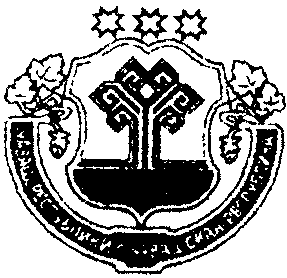 Чувашская республикаАДМИНИСТРАЦИЯ КОЗЛОВСКОГО РАЙОНАПОСТАНОВЛЕНИЕ___________2017ç. ____ №___________2017ç. ____ №23.10. 2017 г. №  479             Куславкка хули             Куславкка хулиг. Козловка